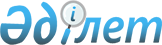 О некоторых вопросах реорганизации республиканских государственных казенных предприятий, находящихся в ведении Министерства здравоохранения и социального развития Республики КазахстанПостановление Правительства Республики Казахстан от 18 января 2017 года № 8.
      В соответствии с подпунктом 4) статьи 11 Закона Республики Казахстан от 1 марта 2011 года "О государственном имуществе" Правительство Республики Казахстан ПОСТАНОВЛЯЕТ:
      1. Переименовать республиканское государственное казенное предприятие "Национальный центр проблем туберкулеза Республики Казахстан" Министерства здравоохранения и социального развития Республики Казахстан в республиканское государственное казенное предприятие "Национальный научный центр фтизиопульмонологии Республики Казахстан" Министерства здравоохранения и социального развития Республики Казахстан.
      2. Реорганизовать в установленном законодательством порядке республиканские государственные казенные предприятия, находящиеся в ведении Министерства здравоохранения и социального развития Республики Казахстан, путем преобразования в республиканские государственные предприятия на праве хозяйственного ведения Министерства здравоохранения и социального развития Республики Казахстан (далее – предприятия) с введением наблюдательных советов согласно приложению к настоящему постановлению.
      3. Определить:
      1) уполномоченным органом по руководству соответствующей отраслью (сферой) государственного управления в отношении предприятий Министерство здравоохранения и социального развития Республики Казахстан;
      2) основным предметом деятельности предприятий осуществление деятельности в области здравоохранения.
      4. Министерству здравоохранения и социального развития Республики Казахстан в установленном законодательством порядке:
      1) внести на утверждение в Комитет государственного имущества и приватизации Министерства финансов Республики Казахстан уставы предприятий;
      2) обеспечить государственную регистрацию предприятий в органах юстиции;
      3) принять иные меры, вытекающие из настоящего постановления.
      5. Внести в некоторые решения Правительства Республики Казахстан следующие изменения и дополнения:
      1) Утратил силу постановлением Правительства РК от 03.06.2022 № 361 (вводится в действие со дня его первого официального опубликования).

      2) утратил силу постановлением Правительства РК от 17.02.2017 № 71.

      Сноска. Пункт 5 с изменениями, внесенными постановлениями Правительства РК от 17.02.2017 № 71; от 03.06.2022 № 361 (вводится в действие со дня его первого официального опубликования).


      5. Настоящее постановление вводится в действие со дня его подписания. Перечень
реорганизуемых республиканских государственных казенных предприятий, находящихся в ведении Министерства здравоохранения и социального развития Республики Казахстан
      1. Республиканское государственное казенное предприятие "Научный центр педиатрии и детской хирургии" Министерства здравоохранения и социального развития Республики Казахстан в республиканское государственное предприятие на праве хозяйственного ведения "Научный центр педиатрии и детской хирургии" с наблюдательным советом Министерства здравоохранения и социального развития Республики Казахстан.
      2. Республиканское государственное казенное предприятие "Национальный центр гигиены труда и профессиональных заболеваний" Министерства здравоохранения и социального развития Республики Казахстан в республиканское государственное предприятие на праве хозяйственного ведения "Национальный центр гигиены труда и профессиональных заболеваний" с наблюдательным советом Министерства здравоохранения и социального развития Республики Казахстан.
      3. Республиканское государственное казенное предприятие "Национальный научный центр фтизиопульмонологии Республики Казахстан" Министерства здравоохранения и социального развития Республики Казахстан в республиканское государственное предприятие на праве хозяйственного ведения "Национальный научный центр фтизиопульмонологии Республики Казахстан" с наблюдательным советом Министерства здравоохранения и социального развития Республики Казахстан.
      4. Республиканское государственное казенное предприятие "Центральный клинический госпиталь для инвалидов Отечественной войны" Министерства здравоохранения и социального развития Республики Казахстан в республиканское государственное предприятие на праве хозяйственного ведения "Центральный клинический госпиталь для инвалидов Отечественной войны" с наблюдательным советом Министерства здравоохранения и социального развития Республики Казахстан.
      5. Республиканское государственное казенное предприятие "Республиканский центр реабилитации "Бурабай" Министерства здравоохранения и социального развития Республики Казахстан в Республиканское государственное предприятие на праве хозяйственного ведения "Республиканский центр реабилитации "Бурабай" с наблюдательным советом Министерства здравоохранения и социального развития Республики Казахстан.
					© 2012. РГП на ПХВ «Институт законодательства и правовой информации Республики Казахстан» Министерства юстиции Республики Казахстан
				
      Премьер-МинистрРеспублики Казахстан 

Б. Сагинтаев
Приложение
к постановлению Правительства
Республики Казахстан
от 18 января 2017 года № 8